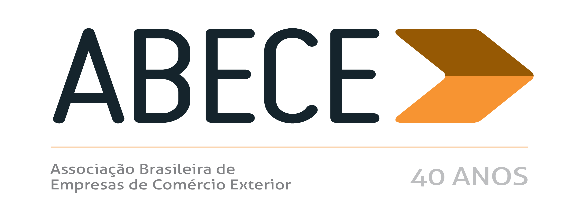 ALERTA MEDIDA DE DEFESA COMERCIAL – n° 21/2018Prezado Associado,Informamos, para conhecimento imediato e adoção das providências cabíveis, a publicação de medidas de defesa comercial referentes aos produtos abaixo.Trata-se de informação de caráter exclusivo para associados com divulgação restrita.Para cancelar o recebimento, solicitamos enviar mensagem neste e.mail.Atenciosamente,Secretaria Executiva da ABECEFILMES PET (NCM  3920.62.19, 3920.62.91 e 3920.62.99)OBJETOS DE LOUÇA PARA MESA (NCM 6911.10.10, 6911.10.90, 6911.90.00 e 6912.00.00TUBOS DE FERRO FUNDIDO PARA CANALIZAÇÃO (NCM 7303.00.00) LAMINADOS PLANOS DE AÇO AO SILÍCIO (NCM 7225.19.00 E 7226.19.00) ANEXOCIRCULAR SECEX Nº 44, DE 11 DE OUTUBRO DE 2018 (DOU 15/10/2018)O SECRETÁRIO DE COMÉRCIO EXTERIOR DO MINISTÉRIO DA INDÚSTRIA, COMÉRCIO EXTERIOR E SERVIÇOS, nos termos do Acordo sobre a Implementação do Artigo VI do Acordo Geral sobre Tarifas e Comércio - GATT 1994, aprovado pelo Decreto Legislativo no30, de 15 de dezembro de 1994, e promulgado pelo Decreto no 1.355, de 30 de dezembro de 1994, de acordo com o disposto nos arts. 59 a 63 do Decreto no 8.058, de 26 de julho de 2013, e tendo em vista o que consta do Processo MDIC/SECEX 52272.001240/2017-81, decide prorrogar por até quatro meses, a partir de 2 de novembro de 2018, o prazo para conclusão da investigação de prática de dumping, de dano à indústria doméstica e de relação causal entre esses, nas exportações para o Brasil de filmes PET, usualmente classificadas nos itens 3920.62.19, 3920.62.91 e 3920.62.99 da Nomenclatura Comum do Mercosul - NCM, originárias do Bareine e do Peru, iniciada por intermédio da Circular SECEX no 68, de 29 de dezembro de 2017, publicada no Diário Oficial da União de 2 de janeiro de 2018. ABRÃO MIGUEL ÁRABE NETOCIRCULAR SECEX N° 46, DE 16 DE OUTUBRO DE 2018 (DOU 19/10/2018)O SECRETÁRIO DE COMÉRCIO EXTERIOR DO MINISTÉRIO DA INDÚSTRIA, COMÉRCIO EXTERIOR E SERVIÇOS, nos termos do Acordo sobre a Implementação do Art. VI do Acordo Geral sobre Tarifas e Comércio - GATT 1994, aprovado pelo Decreto Legislativo no 30, de 15 de dezembro de 1994 e promulgado pelo Decreto no 1.355, de 30 de dezembro de 1994, de acordo com o disposto no § 5o do art. 65 do Decreto no 8.058, de 26 de julho de 2013, e tendo em vista o que consta do Processo MDIC/SECEX 52272.001504/2018-88 e do Parecer no 21, de 6 de setembro de 2018, elaborado pelo Departamento de Defesa Comercial - DECOM desta Secretaria, e por terem sido verificados preliminarmente a existência de dumping nas exportações para o Brasil de laminados planos de aço ao silício, denominados magnéticos, de grão não orientado, comumente classificadas nos itens 7225.19.00 e 7226.19.00 da Nomenclatura Comum do Mercosul - NCM, originárias da Alemanha, e o vínculo significativo entre as exportações objeto de dumping e o dano à indústria doméstica, decide: Art. 1º. Tornar público que se concluiu por uma determinação preliminar positiva de dumping e de dano à indústria doméstica dele decorrente. Art. 2º Tornar públicos os fatos que justificaram a decisão, conforme consta do Anexo I. ABRÃO MIGUEL ÁRABE NETO CIRCULAR SECEX Nº 45, DE 17 DE OUTUBRO DE 2018 (DOU 19/10/2018)O SECRETÁRIO DE COMÉRCIO EXTERIOR DO MINISTÉRIO DA INDÚSTRIA, COMÉRCIO EXTERIOR E SERVIÇOS, nos termos do Acordo sobre a Implementação do Art. VI do Acordo Geral sobre Tarifas e Comércio, GATT 1994, aprovado pelo Decreto Legislativo n. 30, de 15 de dezembro de 1994 e promulgado pelo Decreto n. 1.355, de 30 de dezembro de 1994, de acordo com o disposto no parágrafo 5 do art. 65 do Decreto n.8.058, de 26 de julho de 2013, e tendo em vista o que consta do Processo MDIC/SECEX n. 52272.001502/2018-99 e do Parecer n. 22, de 5 de setembro de 2018, elaborado pelo Departamento de Defesa Comercial DECOM desta Secretaria, e por terem sido verificados preliminarmente a existência de dumping nas exportações para o Brasil de tubos de ferro fundido para canalização, comumente classificadas no subitem 7303.00.00 da Nomenclatura Comum do Mercosul - NCM, originárias da China, Emirados Árabes Unidos e Índia, e o vínculo significativo entre as exportações objeto de dumping e o dano à indústria doméstica, decide: Art. 1. Tornar público que se concluiu por uma determinação preliminar positiva de dumping e de dano à indústria doméstica dele decorrente. Art. 2. Tornar públicos os fatos que justificaram a decisão, conforme consta do Anexo I ABRÃO MIGUEL ÁRABE NETORESOLUÇÃO CAMEX Nº 76, DE 17 DE OUTUBRO DE 2018 (DOU 18/10/2018)Encerra o compromisso de preços homologado por meio da Resolução CAMEX no 3, de 16 de janeiro de 2014.O COMITÊ EXECUTIVO DE GESTÃO DA CÂMARA DE COMÉRCIO EXTERIOR, no uso das atribuições que lhe conferem os arts. 2o, incisos XV e XVII, e 5o, § 4o, inciso II, do Decreto no4.732, de 10 de junho de 2003, com fundamento no art. 4oda Lei no9.019/1995 e no art. 2o, I e II, do Decreto no8.058, de 26 de julho de 2013, e tendo em vista a deliberação de sua 160areunião, realizada em 25 de setembro de 2018, e o que consta na Nota Técnica no14/2018/CGSC/DECOM/SECEX, resolveu,ad referendumdo Conselho de Ministros:Art. 1oFica encerrado o compromisso de preços constante do Anexo I da Resolução nº 3, de 16 de janeiro de 2014.Art. 2oFica aplicado, até 16 de janeiro de 2019, o direito antidumping definitivo incidente sobre as importações brasileiras de objetos de louça para mesa, comumente classificadas nos subitens 6911.10.10, 6911.10.90, 6911.90.00 e 6912.00.00 da Nomenclatura Comum do Mercosul, quando exportados pelas empresas participantes do compromisso, que passa a ser recolhido sob a forma de alíquotas específicas fixadas em dólares estadunidenses por quilograma, nos montantes abaixo especificados:Art. 3oPassam a ser públicos os fatos que justificaram a decisão, conforme consta do Anexo.Art. 4oEsta Resolução entra em vigor na data de sua publicação.MARCOS JORGEPresidente do Comitê Executivo de GestãoPaísProdutor/ExportadorDireito Antidumping (US$/kg)ChinaGuangxi Xin Fu Yuan Co., Ltd1,84Guangdong Raoping Yuxin Ceramic Factory2,76Champion Enterprises International Limited; Qingdao Power Source Co.,Ltd.;e Dasen Industrial Co.,Limited.5,14Empresas chinesas identificadas no Anexo II e não constantes desta tabela5,14Demais5,14